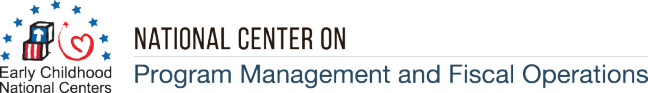                                                                                                                             OMB Control Number:   0970-0401  Expiration Date:              05/31/2021Hurricane Response and Recovery Grantee SurveyThe National Center on Program Management (PMFO) recognizes that Office of Head Start (OHS) grantees in Puerto Rico, the Virgin Islands, and other affected areas have faced unique challenges in maintaining regular operations given the impact of the 2017 hurricane season and other natural disasters. PMFO is committed to learning about the hurricane recovery experiences of grantees with the goal of improving future assistance.Please share your feedback with us by completing this brief survey. This survey is voluntary, and all feedback will be kept private. To further protect your privacy please refrain from including personally identifiable information in open-ended responses. When finished, click the "submit" button at the bottom of the final page to record your responses. You are free to move throughout the survey and change responses until you click "submit".PAPERWORK REDUCTION ACT OF 1995 (Pub. L. 104-13) STATEMENT OF PUBLIC BURDEN: Through this information collection, we are gathering feedback to improve service delivery. Public reporting burden for this collection of information is estimated to average 10 minutes per respondent, including the time for reviewing instructions, gathering and maintaining the data needed, and reviewing the collection of information. This is a voluntary collection of information. An agency may not conduct or sponsor, and a person is not required to respond to, a collection of information subject to the requirements of the Paperwork Reduction Act of 1995, unless it displays a currently valid OMB control number. If you have any comments on this collection of information, please contact Jesse Escobar at the Office of Head Start at Jesse.Escobar@acf.hhs.gov.Your BackgroundWhat is your primary organizational affiliation?Head Start / Early Head Start Grantee without an EHS-Child Care Partnership GrantHead Start / Early Head Start Grantee with an EHS-Child Care Partnership GrantChild care program (non-Head Start)Other ______________________What is your primary role within your organization?DirectorAssistant Director / Associate DirectorCFOBoard of Directors / Tribal Council Manager / CoordinatorFamily Advocate / Family Services Policy CouncilFiscal/Accounting StaffOther ____________________How many years have you served in this role?Less than 1 year1 to 4 years5 to 9 years10 or more yearsFeedback about PMFO AssistancePMFO recognizes that your organization may have received different forms of assistance related to disaster recovery. For this survey, we are focused on services and support provided through PMFO. More specifically, PMFO has connected grantees with PMFO resource consultants to help with fundable applications. As you complete this survey, please think about support provided by PMFO resource consultants. Our records indicate [NAME/NAMES] are the resource consultant[s] with whom you have been working. Please limit your responses to your experience with [NAME/NAMES].Has your organization used resource consultants provided by PMFO?YesNoDon’t know/NA [If no or DK/NA, respondent will skip to end of survey.]Q5. [If respondents select “yes” in Q4] How many times have you been in contact with the resource consultant(s) assigned to your organization?1 time2-5 times6-10 times11+ timesQ6. [If respondents select “yes” in Q4] Approximately when did you first begin working with a resource consultant? [Note: this will be a drop-down menu of options]Q7. Please select the areas in which your organization has encountered challenges specific to hurricane response and recovery. (Choose all that apply.)Staffing and WagesReductions/ConversionsProcurement (Equipment/Supplies) Facilities Health/Mental HealthGeneral Program /  Recovery CostsOther: ___________Q8. [For each of the challenges selected in Q7, the following question will be displayed]. Please indicate if PMFO provided support to address that challenge? YesNo Q9a. How has PMFO facilitated your hurricane response and recovery work? More specifically, what assistance and support has PMFO provided?Assistance assessing current needsSupport drafting fundable applicationsAssistance formulating plans to resume, change, or modify servicesAssistance planning for potential, future disasters Referrals to Subject Matter ExpertsProvision of print or online tools/reference materials (e.g., Facilities Pre and Post Approval Checklist, TIP sheets, modified community assessment)Other, please specify:_______________________Q9b. [If respondents select “Provision of print or online tools / reference materials”, then display the following question.] Which of these has PMFO provided to you? (Choose all that apply).Facility Design guidance (including playspaces)Application development and financing (1303’s and SF-429)Third party leasing and occupancyRegulations including the Davis-Bacon Act (UG, HSPPS, and HS ActQ9c. [For each resource selected in 9b, respondents will be asked the following question.] Please indicate the extent to which these have been beneficial to the recovery process? Q9d. [For each area selected in Q9a, display the following question.]  How helpful was the support provided by the resource consultant(s) working with your organization?Q10. How could the supports provided by the resource consultant(s) working with your organization have been improved, if at all?Initial Outcomes of the WorkQ11. Please select your level of agreement with the following statement: My organization’s relationship with the assigned resource consultant(s) helped us achieve our goal of developing a fundable application.Strongly agreeAgreeDisagreeStrongly disagreeDon’t know/NAQ12. Please provide an example of something you were able to do as a result of the support provided by the resource consultant(s)?Q13a.To what extent has support from the resource consultant(s) working with your organization promoted thinking beyond immediate needs at your organization?To a great extentTo a moderate extentTo a small extentNot at allDon’t know/NAQ13b. Please elaborate on your response above.Q14. In addition to work with resource consultant(s), please describe any other forms of PMFO assistance that has helped your organization’s recovery efforts.Q15. Any other comments?To a great extentTo a moderate extentTo a small extentNot at allDon't know / I have not used this resourceFacility Design guidance (including playspaces)Application development and financing (1303’s and SF-429)Third party leasing and occupancyRegulations including the Davis-Bacon Act (UG, HSPPS, and HS ActVery helpfulSomewhat helpfulA little helpfulNot at all helpfulAssistance assessing current needsSupport drafting fundable applicationsAssistance formulating plans to resume, change, or modify servicesAssistance planning for potential, future disasters Referrals to Subject Matter ExpertsProvision of print or online tools/reference materials (e.g., Facilities Pre and Post Approval Checklist, TIP sheets, modified community assessment)Other, please specify: